города Шимановска»(далее – Детский сад) расположен в лесной зоне, экологическая  обстановка удовлетворительная, каждая возрастная группа имеет участок для проведения прогулок. Трехэтажное здание. Здание Детского сада построено по типовому проекту. Проектная наполняемость на 85 мест. Общая площадь здания 994,9 кв.м, из них площадь помещений, используемых непосредственно для нужд образовательного процесса 936,2 кв. м. Территория ограждена забором высотой 1,5 м, и вдоль него зелеными насаждениями. Участок озеленен, на нем выделены зоны: физкультурно-спортивная, хозяйственная. Зона застройки включает в себя основное здание и здание хозяйственного блока. Физкультурно-спортивная зона представлена площадкой, оборудована гимнастическими снарядами, имеет травяной покров. Зона прогулочных участков размещается вблизи зеленых насаждений. Она включает площадки для подвижных игр и тихого отдыха. Для защиты детей от солнца и осадков оборудованы беседки, на территориях игровых площадок имеется игровое оборудование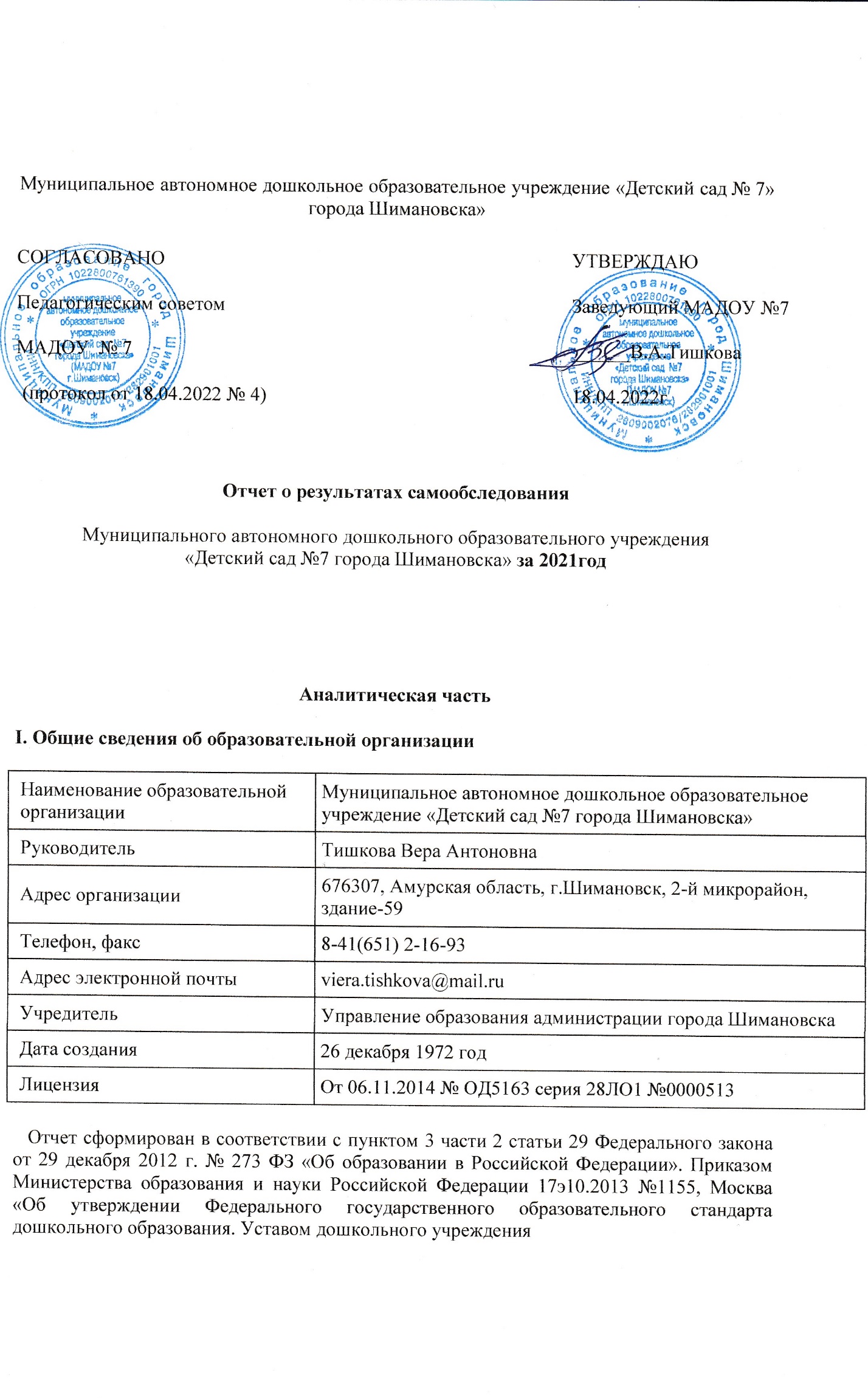 Цель деятельности Детского сада – осуществление образовательной деятельности по реализации образовательных программ дошкольного образования.Предметом деятельности Детского сада является формирование общей культуры, развитие физических, интеллектуальных, нравственных, эстетических и личностных качеств, формирование предпосылок учебной деятельности, сохранение и укрепление здоровья воспитанников.Режим работы Детского садаРабочая неделя – пятидневная, с понедельника по пятницу. Длительность пребывания детей в группах – 10,5 часов. Режим работы групп – с 7:30 до 18:00.II. Оценка системы управления организацииУправление Детским садом осуществляется в соответствии с действующим законодательством и уставом Детского сада.Управление Детским садом строится на принципах единоначалия и коллегиальности. Коллегиальными органами управления являются: наблюдательный совет, педагогический совет, общее собрание трудового коллектива. Единоличным исполнительным органом является руководитель – заведующий.Органы управления, действующие в Детском садуСтруктура и система управления соответствуют специфике деятельности Детского сада. По итогам 2021 года система управления Детского сада оценивается как эффективная, позволяющая учесть мнение работников и всех участников образовательных отношений. В следующем году изменение системы управления не планируется.III. Оценка образовательной деятельностиОбразовательная деятельность в Детском саду организована в соответствии с Федеральным законом от 29.12.2012 № 273-ФЗ «Об образовании в Российской Федерации»,ФГОС дошкольного образования, СанПиН 2.4.3648-20 «Санитарно-эпидемиологические требования к организации воспитания и обучения, отдыха и оздоровления детей и молодежи».Образовательная деятельность ведется на основании утвержденной основной образовательной программы дошкольного образования, которая составлена в соответствии  с ФГОС дошкольного образования, с учетом примерной образовательной программы дошкольного образования, санитарно-эпидемиологическими правилами и нормативами, с учетом примерной образовательной программы дошкольного образования, санитарно – эпидемиологическими правилами и нормативами, с учетом недельной нагрузки. Рабочей программой воспитания дошкольного учреждения. Реализация программы осуществлялась в соответствии с рабочими программами воспитателей по 5 образовательным областям: физическое развитие; социально-коммуникативное развитие; познавательное развитие; речевое развитие; художественно-эстетическое развитие. Основными формами организации образовательной  с детьми являлись: совместная деятельность педагога с детьми ( непрерывная образовательная деятельность и образовательная деятельность в режимных моментах) и самостоятельная деятельность детей. Для реализации образовательной программы дошкольного образования использовались современные педагогические технологии и разнообразные учебно-методические пособия.Парциальные программы:-  авторская программа «Основы безопасности детей дошкольного возраста»  Авдеева, О.Л. Князева, Р.Б. Стеркина- авторская программа художественного воспитания, обучения и развития детей 2-7 лет «Цветные ладошки» И.А.Лыкова- «Ладушки» И.А.КаплуноваПедагогические технологии:- проектный метод- интегрированный подход- информационно – коммуникативные технологии- проблемный метод обучения   МАДОУ №7 сотрудничает со следующими социальными структурами: Управление образования администрации города Шимановска;Центр психолого - педагогической коррекции и ребилитации «Диалог», ЦДТ, ДШИ, ГДКиС, детская консультация, пожарная часть, ГАИ, школы, детские сады городаОрганизация образовательной деятельности в МАДОУ №7 у условиях распространения                           новой коронавирусной инфекции92% сотрудников детского сада прошли вакцинацию от коронавирусной инфекции. Выполняются рекомендации к требованиям  помещениям детского сада, работе с детьми и сотрудниками.Соблюдаются ограничения внутри ежедневной жизни сада: не проводятся массовые мероприятия, нет конкурсов с участием нескольких групп, весь персонал работает в масках, проводятся по графику санитарные обработки с использованием дезсредств, строго соблюдается режим  проветриванияЕжедневно проводится термометрия детей и сотрудников с фиксацией показателей в специальном журнале и изоляция  детей с признаками ОРВИ. Игрушки  ежедневно подвергаются дезинфекцииДетский сад посещают 54воспитанника в возрасте от 1,5 до 7 лет. В Детском саду сформировано 4 группы общеразвивающей направленности. Из них:1 младшая группа – 15детей;2 младшаягруппа –15детей;средняягруппа – 12детей; подготовительная к школе группа – 12 детей.Уровень развития детей анализируется по итогам педагогической диагностики. Формы проведения диагностики:диагностические занятия (по каждому разделу программы);диагностические срезы;наблюдения, итоговые занятия.Разработаны диагностические карты освоения основной образовательной программы дошкольного образования Детского сада (ООП Детского сада) в каждой возрастной группе. Карты включают анализ уровня развития целевых ориентиров детского развития и качества освоения образовательных областей. Так, результаты качества освоения ООП Детского сада на конец 2021 года выглядят следующим образом:В мае 2021 года педагоги Детского сада проводили обследование воспитанников подготовительной группы на предмет оценки сформированности предпосылок к учебной деятельности в количестве 10 человек. Задания позволили оценить уровень сформированности предпосылок к учебной деятельности: возможность работать в соответствии с фронтальной инструкцией (удержание алгоритма деятельности), умение самостоятельно действовать по образцу и осуществлять контроль, обладать определенным уровнем работоспособности, а также вовремя остановиться в выполнении того или иного задания и переключиться на выполнение следующего, возможностей распределения и переключения внимания, работоспособности, темпа, целенаправленности деятельности и самоконтроля.Результаты педагогического анализа показывают преобладание детей с высоким и средним уровнями развития при прогрессирующей динамике на конец учебного года, что говорит о результативности образовательной деятельности в Детском саду. Сравнительный анализ показывает, что уровень подготовленности выпускников стабильный, о чем свидетельствует диагностика 99,2%Воспитательная работаЧтобы выбрать стратегию воспитательной работы, в 2021 году проводился анализ состава семей воспитанников.Характеристика семей по составуХарактеристика семей по количеству детейВоспитательная работа строится с учетом индивидуальных особенностей детей, с использованием разнообразных форм и методов, в тесной взаимосвязи воспитателей, специалистов и родителей. Детям из неполных семей уделяется большее внимание в первые месяцы после зачисления в Детский сад.Дополнительное образованиеВ 2021 году в Детском саду работали кружки по направлениям:1) художественно-эстетическое: «Соловушка», «Волшебные ладошки», «Мир красок»2) физкультурно-спортивное: «Школа мяча»В дополнительном образовании задействовано 75процентов воспитанников Детского сада. Дополнительное образование осуществлялось в соответствии с образовательной программой Детского сада, разработанной на основе примерной основной общеобразовательной программы дошкольного образования «От рождения до школы» под редакцией Е.Н.Вераксы с учебным планом и сеткой занятий.Воспитанники получающие дополнительное образование по разным направлениям имели возможность применять полученные знания и умения в конкурсах, выставках,  соревнованиях.IV. Оценка функционирования внутренней системы оценки качества образованияВ Детском саду утверждено положение о внутренней системе оценки качества образованияот 30.08.2018. Мониторинг качества образовательной деятельности в 2021 году показал хорошую работу педагогического коллектива по всем показателям.Состояние здоровья и физического развития воспитанников удовлетворительные. 97 процентов детей успешно освоили образовательную программу дошкольного образования в своей возрастной группе. Воспитанники подготовительной группы показали высокие показатели готовности к школьному обучению. В течение года воспитанники Детского сада успешно участвовали в конкурсах и мероприятиях различного уровня.В период с 13.12.2021 по 16.12.2021 проводилось анкетирование 32родителей, получены следующие результаты:доля получателей услуг, положительно оценивающих доброжелательность и вежливость работников организации, – 94 процента;доля получателей услуг, удовлетворенных компетентностью работников организации, – 89 процента;доля получателей услуг, удовлетворенных материально-техническим обеспечением организации, – 68 процентов;доля получателей услуг, удовлетворенных качеством предоставляемых образовательных услуг, – 87 процента;доля получателей услуг, которые готовы рекомендовать организацию родственникам и знакомым, – 96 процента.Анкетирование родителей показало высокую степень удовлетворенности качеством предоставляемых услуг.Вывод: Организация внутренней оценки качества образования соответствует действующему законодательству. Структура и механизм управлению в ДОУ определяют его стабильное функционирование в соответствии с требованиями нормативно-правовых документов, регламентирующих деятельность дошкольного учреждения в сфере образования. Демократизация системы управления способствует развитию инициативы участников образовательного процесса.Однако качество образования находится еще не на достаточном высоком уровне, есть достаточно много моментов, над которыми необходимо работать, повышать качество образования и престиж учреждения. Педагогам ДОУ постоянно работать над повышением качества образовательного процесса в дошкольном учреждении, престижа детского сада Недостаточно необходимого оборудования (ноутбуков, компьютеров или планшетов) по группам детского сада.V. Оценка кадрового обеспеченияДетский сад укомплектован педагогами на 100 процентов согласно штатному расписанию. Всего работают 17 человек. Педагогический коллектив Детского сада насчитывает 7 специалистов. Соотношение воспитанников, приходящихся на 1 взрослого:воспитанник/педагоги –10/1;воспитанники/всесотрудники –3,6/1Курсы повышения квалификации в 2021 году прошли 7 работников.По итогам 2021 года Детский сад готов перейти на применение профессиональных стандартов. Из 7 педагогических работников Детского сада7 соответствуют квалификационным требованиям профстандарта «Педагог». Их должностные инструкции соответствуют трудовым функциям, установленным профстандартом «Педагог».характеристика кадрового состава Детского садаПедагогический коллектив МАДОУ стабильный. Количественный и качественный состав педагогов за последние три года не менялся. Все педагоги имеют специальное образование, квалификацию и опыт работы.В 2021 году педагоги Детского сада приняли участие:в международном конкурсе «Экологическое воспитание дошкольников» Конкурсная работа «Наблюдения» Диплом-1 местов международном педагогическом конкурсе, конкурсная работа «Родительское собрание» Диплом-1 местов международной олимпиаде «Профессиональная компетенция педагогических работников» ДипломРоссийский институт Ушинского, участники форума «Педагог наставник» ДипломЛичные достижения педагогов и воспитанников ДОУ во многом определяется осуществлением индивидуального подхода к каждому ребенку в дошкольном учреждении и семье, стремлении педагогов к повышению уровня квалификации, саморазвитию и самообразованию.   Однако не все педагогические работники ДОУ проявили мастерство и качество в подготовке детей к участию в конкурсах, мало воспитанников приняли участие..Педагогам дошкольного учреждения:- вести постоянную работу над повышением уровня квалификации и саморазвития;- вести качественную подготовку воспитанников к участию в конкурсах различного уровня;- всю работу проводить качественно. Достигать результативность.Педагоги постоянно повышают свой профессиональный уровень, эффективно участвуют в работе методических объединений, знакомятся с опытом работы своих коллег и других дошкольных учреждений, а также саморазвиваются. Все это в комплексе дает хороший результат в организации педагогической деятельности и улучшении качества образования и воспитания дошкольников. Инновационная деятельность внутри учреждения направлена на повышение качества психолого-педагогических условий для успешной реализации ФГОС ДО и Профессионального стандарта педагога. Важным моментом в педагогической работе является формирование у детей мотивации к познанию, коммуникации, позитивному взаимодействию друг с другом.Достигнуты следующие результаты:- Были достигнуты высокие показатели в деятельности педагогов через реализацию новых технологий, методик, программ- Образовательный процесс приведен в соответствии ФГОС ДО по основным показателям: меняется РППС групп и детского сада, используемые программы и технологии способствуют достижению целевых ориентиров, происходит постоянное дидактическое и методическое обеспечение образовательного процесса- Запущен механизм саморазвития педагога и повышению квалификации, через освоение компетенций, необходимых для организации образовательного процесса в соответствии с ФГОС ДОВ связи с поступлением в 2021год воспитанниковс ОВЗ нетVI. Оценка учебно-методического и библиотечно-информационного обеспеченияВ Детском саду библиотека является составной частью методической службы.  Библиотечный фонд представлен методической литературой по всем образовательным областям основной общеобразовательной программы, детской художественной литературой, периодическими изданиями, а также другими информационными ресурсами на различных электронных носителях. В каждой возрастной группе имеется банк необходимых учебно-методических пособий, рекомендованных для планирования воспитательно-образовательной работы в соответствии с обязательной частью ООП.В 2021 году Детский сад пополнил учебно-методический комплект к примерной общеобразовательной программе дошкольного образования «От рождения до школы» в соответствии с ФГОС. Приобрели наглядно-дидактические пособия:серии «Мир в картинках», «Рассказы по картинкам», «Расскажите детям о…», «Играем в сказку», «Грамматика в картинках», «Искусство детям»;картины для рассматривания, плакаты;комплексы для оформления родительских уголков;рабочие тетради для обучающихся.Оборудование и оснащение  достаточно для реализации образовательных программ.  Однако  недостаточное оснащене техническим и компьютерным оборудованием.В Детском саду учебно-методическое и информационное обеспечение достаточное для организации образовательной деятельности и эффективной реализации образовательных программ.VII. Оценка материально-технической базыМатериально-техническое состояние Детского сада и территории соответствует действующим санитарно-эпидемиологическим требованиям к устройству, содержанию и организации режима работы в дошкольных организациях, правилам пожарной безопасности, требованиям охраны труда.Результаты анализа показателей деятельности организацииДанные приведены по состоянию на 30.12.2021.Анализ показателей указывает на то, что Детский сад имеет достаточную инфраструктуру, которая соответствует требованиямСанПиН2.4..3648-20«Санитарно-эпидемиологические требования к организации воспитания и обучения, отдыха и оздоровления детей и молодежи» и позволяет реализовывать образовательные программы в полном объеме в соответствии с ФГОС ДО.Детский сад укомплектован достаточным количеством педагогических и иных работников, которые имеют высокую квалификацию и регулярно проходят повышение квалификации, что обеспечивает результативность образовательной деятельности.V111 Выводы и перспективы развития учреждения   Перспективы развития дошкольного учреждения определены в программе развития ДОУ на 2021-2026 годы. Согласно данной стратегии развития, цель развития нашего образовательного учреждения – создание  комплекса условий, реализующих право каждого ребенка на качественное и доступное образование, обеспечивающее равные стартовые возможности для полноценного физического и психологического развития детей, как основы их к успешного обучения в школе. Однако педагогам необходимо обратить внимание и приложить максимум сил на повышение качества образования в ДОУ, участия в конкурсах различного уровня, самообразовании.Ожидаемый результат:- достаточное оснащение современными средствами защиты для обеспечения комплексной безопасности и комфортных условий;- уровень освоения основной общеобразовательной программы дошкольного образования у 100% воспитанников- увеличение доли педагогов применяющих информационные технологии в образовательном процессе не менее 85%- повышение уровня профессиональной компетентности педагогов ежегодно.- результативное участие в смотрах-конкурсах различного уровня и направленности.Наименование органаФункцииЗаведующийКонтролирует работу и обеспечивает эффективное взаимодействие структурных подразделений организации,утверждает штатное расписание, отчетные документы организации, осуществляет общее руководство Детским садомНаблюдательный советРассматривает вопросы:Развития образовательной организации;финансово-хозяйственной деятельности;материально-технического обеспеченияПедагогический советОсуществляет текущее руководство образовательной деятельностью Детского сада, в том числе рассматривает вопросы:развития образовательных услуг;регламентации образовательных отношений;разработки образовательных программ;выбора учебников, учебных пособий, средств обучения ивоспитания;материально-технического обеспечения образовательного процесса;аттестации, повышении квалификации педагогических работников;координации деятельности методических  объединенийОбщее собрание трудового коллективаРеализует право работников участвовать в управлении образовательной организацией, в том числе:участвовать в разработке и принятии коллективного договора, Правил трудового распорядка, изменений и дополнений к ним;принимать локальные акты, которые регламентируют деятельность образовательной организации и связаны с правами и обязанностями работников;разрешать конфликтные ситуации между работниками и администрацией образовательной организации;вносить предложения по корректировке плана мероприятий организации, совершенствованию ее работы и развитию материальной базыРезультаты качества освоения ООП Детского сада на конец 2021 года1 мл.группа1 мл.группа2 мл.группа2 мл.группаСтаршая группаСтаршая группаПод.группаПод.группаРезультаты качества освоения ООП Детского сада на конец 2021 годавысокийсреднийвысокийсреднийвысокийсреднийвысокийсреднийРезультаты качества освоения ООП Детского сада на конец 2021 года13,%73,8%19%74,5%21,3%78%60%39,2%В течение года дети развивались согласно возрасту, изучали программный материал и показали позитивную динамику по всем направлениям развития. Программный материал освоили на 97,6%, что на 2,2% выше прошлогоднего учебного года.В течение года дети развивались согласно возрасту, изучали программный материал и показали позитивную динамику по всем направлениям развития. Программный материал освоили на 97,6%, что на 2,2% выше прошлогоднего учебного года.В течение года дети развивались согласно возрасту, изучали программный материал и показали позитивную динамику по всем направлениям развития. Программный материал освоили на 97,6%, что на 2,2% выше прошлогоднего учебного года.В течение года дети развивались согласно возрасту, изучали программный материал и показали позитивную динамику по всем направлениям развития. Программный материал освоили на 97,6%, что на 2,2% выше прошлогоднего учебного года.В течение года дети развивались согласно возрасту, изучали программный материал и показали позитивную динамику по всем направлениям развития. Программный материал освоили на 97,6%, что на 2,2% выше прошлогоднего учебного года.В течение года дети развивались согласно возрасту, изучали программный материал и показали позитивную динамику по всем направлениям развития. Программный материал освоили на 97,6%, что на 2,2% выше прошлогоднего учебного года.В течение года дети развивались согласно возрасту, изучали программный материал и показали позитивную динамику по всем направлениям развития. Программный материал освоили на 97,6%, что на 2,2% выше прошлогоднего учебного года.В течение года дети развивались согласно возрасту, изучали программный материал и показали позитивную динамику по всем направлениям развития. Программный материал освоили на 97,6%, что на 2,2% выше прошлогоднего учебного года.В течение года дети развивались согласно возрасту, изучали программный материал и показали позитивную динамику по всем направлениям развития. Программный материал освоили на 97,6%, что на 2,2% выше прошлогоднего учебного года.СоставсемьиКоличествосемейПроцент от общегоколичества семейвоспитанниковПолная9185,9%Неполная с матерью52,5%Количество детей в семьеКоличество семейПроцент от общегоколичества семейвоспитанниковОдин ребенок1532,4%Два ребенка19345,3%Три ребенка и более1632,3%Общее кол-воПо стажуПо стажуПо стажуПо стажуПо квалификационной категорииПо квалификационной категорииПо квалификационной категорииПо квалификационной категорииСред.воз.педагоговПо образованиюПо образованиюПо образованиюОбщее кол-воДо5До10До15Св15В1СБВСред.спецБ72104114045250Сведения о наличии зданий и помещений для организации образовательной деятельности их назначение, площадьДетский сад, нежилое кирпичное здание, общей площадью 936,2 кв.м Этажность – 3    Здание светлое, имеется центральное отопление, вода, канализация, сантехническое оборудование в удовлетворительном состоянииКоличество групповых, спален, дополнительных помещений для проведения практических или коррекционных занятий, компьютерных классов, студий, административных и служебных помещений-групповые помещения – 4-спальни – 4- физкультурно-музыкальный зал – 1-Медицинский кабинет – 1 процедурный кабинет – 1- кабинет заведующего – 1- пищеблок – 1-прачечная – 1- костелянская – 1-музей «Русская изба»Наличие современной информационно- технической базы (локальные сети, выход в Интернет, электронная почта, ТСО и другие)- компьютер – 1- интернет – 1- электронная почта – 1- музыкальный центр – 1E-mail: viera.tishkova@mail.ruСоздан сайт www.madou7-shim.ru Сведения о медико- социальном обеспеченииМедицинское обслуживание обеспечивается медицинской сестрой ГБУЗ «Шимановская городская больница» Медицинский блок включает в себя медицинский кабинет, процедурный кабинет оснащены необходимым медицинским инструментарием, наборов медикаментов. Медсестрой ведется учет и анализ общей заболеваемости воспитанников, анализ простудных заболеваний. Проводятся профилактические мероприятия: - осмотр детей во время утреннего приема;- антропометрические замеры;- анализ заболеваемости 1 раз в месяц, в квартал,  1 раз в год;- ежемесячное подведение итогов посещаемости воспитанников- лечебно-профилактические мероприятия с детьми и сотрудникамиОсобое внимание уделяется контролю за качеством и сроками реализации поставляемых продуктов: наличие сертификатов, соблюдение товарного качества, условий храненияМеню обеспечивает:- сбалансированность детского питанияы;- удовлетворенность суточной потребности детей в белках, жирах и углеводах- суточные нормы потребления продуктовКонтроль за организацией питания осуществляется ежедневно медсестрой и бракеражной комиссиейОрганизация питьевого режима соответствует требованиям  СанПиН. В ежедневный рацион детей включаются овощи, рыба, мясо, молочные продукты. Фрукты и соки в летний период. Анализ выполнения норм питания проводится ежемесячноОценка медико-социального обеспечения показала его соответствие к предъявляемым требованиям Групповые помещенияГрупповые комнаты включают игровую, познавательную, обеденные зоны. При создании предметно-развивающей среды воспитатели учитывают возрастные, индивидуальные особенности детей своей группы. Группы постепенно пополняются игровым оборудованием, современными информационными стендами. Предметная среда всех помещений умеренно насыщена, выдержана для каждого вида деятельности. В ДОУ уютно, удобно комфортно детям, созданная развивающая среда  открывает нашим воспитанникам весь спектр возможностей, направляет усилия детей на эффективное использование отдельных ее элементовДинамика изменений материально-технического состояния образовательного учреждения за 5 последних лет- проведен косметический ремонт групповых помещений, пищеблока, прачечной, физкультурно-музыкального зала;- отремонтированы малые формы на групповых участках;- приобретены стеллажи для развивающих игр;- приобретен спортинвентарь;- приобретены столы, стульчики;- париобретены два комплекта детского постельного белья;- полностью оснащены бактерицидными лампами рециркуляторного типа Соблюдение в ДОУ мер противопожарной и антитеррористической безопасностиОсновным нормативно-правовым актом, содержащим положение об обеспечении безопасности участников образовательного процесса, является закрон РФ «Об образовании», который в пп.3 ч.3 ст 32 устанавливает ответственность образовательного учреждения во время образовательного процесса. Основными направлениями деятельности администрации детского сада по обеспечению безопасности в ДОУ являются: Пожарная безопасностьАнтитеррористическая безопасностьОхрана трудаОбеспечение выполнения санитарно- гигиенических требованийЗдание учреждения оборудовано системой автоматической пожарной сигнализации (ПО) ДОО, ручным пожарным извещателем, на каждом этаже пожарными кранами, обеспечено средствами первичного пажаротушения огнетушители ОП-4. Центральный вход в ДОУ обеспечен металлической дверью с домофонами в каждое помещение детского сада гарантирующее ограничение доступа в помещение ДОУ посторонними лицами, Ведется в учреждении видеонаблюдение (7 видеокамер), одна внутренняя, 6 по пириметру учрежденияГлавной целью по охране труда в МАДОУ №7 г.Шимановск является создание и обеспечение здоровых и безопасных условий труда, сохранение жизни и здоровья воспитанников и сотрудников в процессе труда, воспитания и организованного отдыха, создание оптимального режима труда, обучения и организованного отдыхаВыполняются требования Роспотребнадзора по организации санитарно- эпидемиологических условий, заключены  договора на вывоз мусора. Созданы необходимые условия для выполненеия Инструкции по охране жизни и здоровья детей. Учеба с персоналом проводится своевременно, согласно плана. С воспитанниками проводится цикл НОД по ОБЖ В МАДОУ №7г.Шимановск имеется централизованное отопление, горячее водоснабжение. Пищеблок обеспечен необходимым технологическим оборудованием (находится в исправном состоянии) в соответствии с санитарными требованиями. ПоказателиЕдиницаизмеренияКоличествоОбразовательнаядеятельностьОбразовательнаядеятельностьОбразовательнаядеятельностьОбщее количество воспитанников, которые обучаются попрограмме дошкольного образованияв томчислеобучающиеся:человек54в режиме полного дня (8–12 часов)человек54в режиме кратковременного пребывания (3–5 часов)человек0в семейнойдошкольнойгруппечеловек0по форме семейного образования с психолого-педагогическимсопровождением, которое организует детский садчеловек0Общее количество воспитанников в возрасте до трех летчеловек15Общее количество воспитанников в возрасте от трех до восьми летчеловек39Количество (удельный вес) детей от общей численностивоспитанников, которые получают услуги присмотра и ухода, в том числе в группах:человек(процент)8–12-часового пребываниячеловек(процент)54 (100%)12–14-часового пребываниячеловек(процент)0 (0%)круглосуточногопребываниячеловек(процент)0 (0%)Численность (удельный вес) воспитанников с ОВЗ от общейчисленности воспитанников, которые получают услуги:человек(процент)по коррекции недостатков физического, психического развитиячеловек(процент)0 (0%)обучению по образовательной программе дошкольногообразованиячеловек(процент)0 (0%)присмотру и уходучеловек(процент)0 (0%)Средний показатель пропущенных по болезни дней на одноговоспитанникадень13,1Общая численность педработников, в том числе количествопедработников:человек7с высшимобразованиемчеловек2высшим образованием педагогической направленности (профиля)человек2среднимпрофессиональнымобразованиемчеловек5средним профессиональным образованием педагогическойнаправленности (профиля)человек0Количество (удельный вес численности) педагогических работников, которым по результатам аттестации присвоена квалификационная категория, в общей численности педагогических работников, в том числе:человек(процент)2 (12%)с высшейчеловек(процент)1 (14,2%)первойчеловек(процент)2 (28,5%)Количество (удельный вес численности) педагогических работников в общей численности педагогических работников, педагогический стаж работы которых составляет:человек(процент)до 5 летчеловек(процент)2 (28,5%)больше 30 летчеловек(процент)4 (57,14%)Количество (удельный вес численности) педагогических работников в общей численности педагогических работников в возрасте:человек(процент)до 30 летчеловек(процент)0от 55 летчеловек(процент)2 (28,5%)Численность (удельный вес) педагогических и административно-хозяйственных работников, которые за последние 5 лет прошли повышение квалификации или профессиональную переподготовку, от общей численности таких работниковчеловек(процент)7 (100%)Численность (удельный вес) педагогических и административно-хозяйственных работников, которые прошли повышение квалификации по применению в образовательном процессе ФГОС,от общей численности таких работниковчеловек(процент)7 (100%)Соотношение «педагогическийработник/воспитанник»человек/человек10/1Наличие в детскомсаду:да/нетмузыкальногоруководителяда/нетдаинструкторапофизическойкультуреда/нетнетучителя-логопедада/нетнетлогопедада/нетнетучителя-дефектологада/нетнетпедагога-психологада/нетнетИнфраструктураИнфраструктураИнфраструктураОбщая площадь помещений, в которых осуществляетсяобразовательная деятельность, в расчете на одного воспитанникакв. м3Площадь помещений для дополнительных видов деятельности воспитанниковкв. м936,2Наличие в детскомсаду:да/нетфизкультурногозалада/нетнетмузыкальногозалада/нетдапрогулочных площадок, которые оснащены так, чтобы обеспечить потребность воспитанников в физической активности и игровой деятельности на улицеда/нетда